FORMULAREFormularul  – 1	 Formular de ofertă (propunerea financiară) pentru atribuirea  contractuluiFormularul  – 2	 Centralizator de preţuriFormularul – 3	Propunere tehnică pentru atribuirea contractuluiFormularul – 4 Declarație privind sănătatea si securitatea în muncăFORMULARUL nr. 1OFERTANTUL__________________   (denumirea/numele)FORMULAR DE OFERTĂCătre ....................................................................................................                     (denumirea autorității contractante și adresa completă)    Domnilor,    1. Examinând documentația de atribuire, subsemnații, reprezentanți ai ofertantului _______________________________               , (denumirea/numele ofertantului)     ne oferim ca, în conformitate cu prevederile și cerințele cuprinse în documentația mai sus menționată, să prestăm ,,……………………………………………………………………………………….…pentru suma de ________________________ lei, (suma în litere și în cifre)                                                    la care se adaugă taxa pe valoarea adaugată în valoare de ______________________  lei (suma în litere și în cifre)    2. Ne angajăm ca, în cazul în care oferta noastră este stabilită câștigătoare, să începem serviciile și să terminăm prestarea acestora în conformitate cu specificaţiile din caietul de sarcini în _______ (perioada în litere si în cifre).                      3. Ne angajăm să menținem această ofertă valabilă pentru o durată de______________ zile, respectiv până la data de __________________(durata în litere si în cifre)                                                                                                (ziua/luna/anul) și ea va rămâne obligatorie pentru noi și poate fi acceptată oricând înainte de expirarea perioadei de valabilitate.    4. Până la încheierea și semnarea contractului de achiziție publică această ofertă, împreună cu comunicarea transmisă de dumneavoastră, prin care oferta noastră este stabilită câștigătoare, vor constitui un contract angajant între noi.    5. Întelegem că nu sunteți obligați să acceptați oferta cu cel mai scăzut preț sau orice altă ofertă pe care o puteți primi.Data _____/_____/__________________, în calitate de _____________________, legal autorizat sa semnez                        (semnatura)oferta pentru și în numele ____________________________________.                                                       (denumirea/numele ofertantului)FORMULARUL nr. 2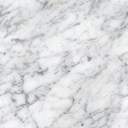 Operator Economic..........................(denumirea)CENTRALIZATOR DE PREŢURI Servicii de organizare conferință și asigurare cazare – FSSSemnătura ofertantului sau a reprezentantului ofertantului                    .....................................................Numele  şi prenumele semnatarului				        .....................................................Capacitate de semnătura					        .....................................................Detalii despre ofertant Numele ofertantului  						        .....................................................Ţara de reşedinţă					                    .....................................................Adresa								        .....................................................Adresa de corespondenţă (dacă este diferită)			        .....................................................Adresa de e-mail                                                                                    .....................................................Telefon / Fax							        .....................................................Data 						                                 .....................................................FORMULARUL nr. 3OFERTANTUL__________________   (denumirea/numele)PROPUNERE TEHNICĂSemnătura ofertantului sau a reprezentantului ofertantului                    .....................................................Numele  şi prenumele semnatarului				        .....................................................Capacitate de semnătura					        .....................................................Detalii despre ofertant Numele ofertantului  						        .....................................................Ţara de reşedinţă					                    .....................................................Adresa								        .....................................................Adresa de corespondenţă (dacă este diferită)			        .....................................................Adresa de e-mail                                                                                    .....................................................Telefon / Fax							        .....................................................Data 							                    ....................................................FORMULARUL nr. 4         declaratie privind SĂNATATEA ȘI SECURITATEA ÎN muncĂSubsemnatul, ........................... (nume și prenume), reprezentant împuternicit al ……………………….. (denumirea operatorului economic), declar pe propria răspundere că mă anagajez să prestez ............................. pe parcursul îndeplinirii contractului, în conformitate cu regulile obligatorii referitoare la condițiile de muncă și de protecție a muncii, care sunt în vigoare în România.De asemenea, declar pe propria răspundere că la elaborare ofertei am ținut cont de obligațiile referitoare la condițiile de muncă și de protecție a muncii, și am inclus costul pentru îndeplinirea acestor obligații.Totodată, declar că am luat la cunoştinţă de prevederile art 326 « Falsul în Declaraţii » din Codul Penal referitor la « Declararea necorespunzătoare a adevărului, făcută unui organ sau instituţii de stat ori unei alte unităţi în vederea producerii unei consecinţe juridice, pentru sine sau pentru altul, atunci când, potrivit legii ori împrejurărilor, declaraţia făcuta serveşte pentru producerea acelei consecinţe, se pedepseşte cu închisoare de la 3 luni la 2 ani sau cu amenda »Semnătura ofertantului sau a reprezentantului ofertantului                     .....................................................Numele  şi prenumele semnatarului				        .....................................................Capacitate de semnătura					        .....................................................Detalii despre ofertant Numele ofertantului  						        .....................................................Ţara de reşedinţă					                    .....................................................Adresa								        .....................................................Adresa de corespondenţă (dacă este diferită)			        .....................................................Adresa de e-mail                                                                                    .....................................................Telefon / Fax							        .....................................................Data 							                     .....................................................Nr crtDenumirea serviciuluiUMCantitatea solicitatăU.MPreț unitar RON fără TVAPreț total RONfără TVA012345=3*41Servicii de organizare eveniment – închiriere salăServ2se completează de către ofertantse completează de către ofertant2Sevicii de cazare 47 pers x 2 nopțipers94se completează de către ofertantse completează de către ofertantTOTAL se completează de către ofertantse completează de către ofertantCerinţe autoritate contractantăPROPUNERE TEHNICĂ OFERTANTServicii de organizare conferință și asigurare cazare - FSSServicii de organizare conferință și asigurare cazare - FSSServicii organizare eveniment:Asigurarea unei săli de conferință cu o capacitate de minim 150 de locuri, dotată cu două căi de acces, pentru personalul tehnic și pentru participanți, iar accesul în sală să se poată face direct din zona pietonală pentru a facilita accesul participanților.Localizarea sălii de conferință: sala de conferință va fi asigurată de operatorul economic în cadrul unui complex hotelier. Facilități organizatorice săli de conferință:- sală dotată cu ecran de proiecție și videoproiector.- lumină naturală.- garderobă.- aer condiționat cu control individual al temperaturii și umidității.- sonorizare.- spațiu sotat cu masă și scaune, la intrarea în sala de conferințe, pentru primirea și înregistrarea participanților, informarea și îndrumarea acestora.- prezidiu și pupitru speaker.Asigurare prezentare, moderare conferință și interacțiune cu publicul.	Se va completa de catre ofertant daca respecta cerințele .............................................Servicii asigurare cazare:- Ofertantul va asigura serviciile de cazare pentru 2 nopți x 47 de persoane, în cadrul unei singure structuri de primire turistică de tip hotel, clasificate la 3(trei) sau 4 (patru) stele conform normelor metodologice naționale privind eliberarea certificatelor de clasificare a structurilor de primire turistice cu funcțiuni de cazare și alimentație publică, a licențelor și brevetelor de turism.- perioada de prestare a serviciilor de cazare: 11 – 12 decembrie - structura de cazare dispune de terasă proprie.- Indeplinirea cerintei esentiale de clasificare a structurii/structurilor de primire turistica la 4 (patru) stele se va face prin prezentarea copiei/copiilor, conform cu originalul/originalele, a certificatului/certificatelor de clasificare al hotelului/hotelurilor propus/propuse in oferta. - localizare hotel: Municipiul Galați, la maxim 3 km față de o zonă comercială.- facilități minime în camere:	aer conditionat pentru fiecare camera, cu control individual al temperaturii si umiditatii, televizor LED, televiziune digitala, telefon cu acces direct la liniile nationale si internationale, internet wi-fi, minibar, facilități de preparare a cafelei si ceaiului in camera – gratuit, uscător păr, cabină de duș în toate camerele.- Facilitati minime in hotel: Spațiu de depozitare al bagajelor, Spalatorie, Room service, Parcare pazită/supravegheată video, Check-in - începând cu ora 12.00, check-out ora 14.00.Se va completa de catre ofertant daca respecta cerințele .............................................Gestionarea serviciilor de cazare oferite de către prestator, constau în următoarele activităţi:a) Rezervarea camerelor pentru persoanele cazate.b) Elaborarea diagramelor de cazare, semnarea şi ştampilarea lor de către unitatea de cazare.c) Instruirea - contractantul va instrui persoanele cazate, în momentul cazării precum şi ulterior începerii evenimentelor, în ceea ce priveşte serviciile care se decontează şi regulile care trebuie urmate în unitatea de cazare. Achizitorul nu va fi responsabil pentru consumul şi/sau plata unor servicii suplimentare de către persoanele cazate sau pentru daunele produse de către aceştia, acestea urmând a fi discutate (inclusiv recuperarea costurilor) de către prestator direct cu persoanele cazate.Se va completa de catre ofertant daca respecta cerințele .............................................Ofertantul va face dovada existenței unui certificat de manager în turism și vechime în organizarea de evenimente de cel putin 3 ani.Se va completa de catre ofertant daca respecta cerințele .............................................TERMENUL DE PRESTARE: 11 – 12 decembrie 2023Se va completa de catre ofertant daca respecta cerințele .............................................MODALITATEA DE PLATĂAchizitorul va face plata serviciilor realizate de către contractant după recepţionarea facturii pentru fiecare eveniment în parte, şi a documentele justificative pentru serviciile efectiv prestate și confirmate. Menţionăm că documentele justificative aferente unei facturi se vor depune la sediul Achizitorului în format hârtie.Prestarea serviciilor se consideră finalizată, după semnarea procesului verbal de ambele părți, fără obiecțiuni, și prezentarea documentelor justificative de contractant, achizitorului. Plata se face în maxim 30 de zile de la data finalizării fiecărui serviciu.Pentru serviciile de cazare, va fi achitată contravaloarea serviciilor efectiv prestate, pe baza numărului de persoane cazate.Documentele justificative care trebuie să însoţească factura:- proces verbal de prestare a serviciilor;- diagrama de cazare;- alte documente relevante;Se va completa de catre ofertant daca respecta cerințele .............................................CONDIȚII IMPUSE PENTRU SECURITATEA ȘI SĂNĂTATEA ÎN MUNCĂ ȘI PROTECȚIA MUNCII Prestatorul trebuie să respecte cerinţele legale de securitate şi sănătate în muncă respectiv de protecţie a mediului prevăzute de legislaţia în vigoare aplicabilă, fiind direct responsabil de consecinţele nerespectării acestei legislaţii. (se va completea Formularul DECLARATIE PRIVIND SĂNATATEA ȘI SECURITATEA ÎN MUNCĂ).Se va completa de catre ofertant daca respecta cerințele .............................................VALABILITATEA OFERTEIOferta va fi valabilă pe o perioadă de minim 30 de zile de la data limită pentru depunerea ofertelor comunicată de Autoritatea contractantă în Invitația de participare.Se va completa de catre ofertant daca respecta cerințele .............................................